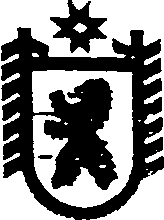 Российская ФедерацияРеспублика КарелияПОСТАНОВЛЕНИЕАДМИНИСТРАЦИЯ ВАЛДАЙСКОГО СЕЛЬСКОГО ПОСЕЛЕНИЯот   25 мая  2017  года    №  26п.ВалдайОб определении формы социально значимых работ                                                           при участии граждан в обеспечении первичных мер  пожарной безопасности в границах муниципального образования «Валдайское сельское поселение»В целях повышения уровня  обеспечения   первичных   мер   пожарной  безопасности  в границах населенных пунктов муниципального образования «Валдайское сельское поселение», организации общественного контроля за обеспечением   первичных   мер   пожарной   безопасности  на территории муниципального образования «Валдайское сельское поселение» администрация постановляет:  1. Участие   граждан   в   обеспечении   первичных   мер пожарной  безопасности, в том числе в деятельности добровольной пожарной  охраны в границах муниципального образования Валдайского сельского поселения, отнести к  социально значимым   работам.2. Установить, что к  социально значимым   работам  могут быть отнесены только работы, не требующие специальной профессиональной подготовки.К выполнению  социально значимых   работ  могут привлекаться совершеннолетние трудоспособные жители муниципального образования «Валдайское сельское поселение» в свободное от основной  работы  или учебы время на безвозмездной основе не более чем один раз в три месяца.                                          При этом продолжительность  социально значимых   работ  не может составлять более четырех часов подряд.3. Утвердить прилагаемый перечень  социально   значимых   работ  по обеспечению   первичных   мер   пожарной   безопасности  в границах муниципального образования «Валдайское сельское поселение» согласно приложению к настоящему постановлению.          4. Постановление вступает в силу со дня его подписания и подлежит размещению на официальном сайте администрации Валдайского сельского поселения.         5. Контроль за выполнением постановления оставляю за собой.	Глава Валдайского сельского поселения                             			В.М.ЗабаваПРИЛОЖЕНИЕк постановлению администрации Валдайского сельского поселения от 25 мая 2017  № 26ПЕРЕЧЕНЬсоциально значимых  работ по обеспечению первичных мер пожарной   безопасности  в границах муниципального образования «Валдайское сельское поселение»	1. Проведение разъяснительной  работы  с населением муниципального образования «Валдайское сельское поселение» с целью соблюдения противопожарного режима, выполнения  первичных   мер   пожарной  безопасности.	2. Проведение противопожарной пропаганды и обучения работников и посетителей, муниципальных и других учреждений по  пожарной  безопасности.	3. Осуществление дежурства и патрулирования с  первичными  средствами пожаротушения в пожароопасный период, при введении особого пожароопасного режима, на пожароопасных объектах, при проведении пожароопасных  работ, при проведении соответствующей разъяснительной работы.	4. Проверка наличия и состояния водоисточников противопожарного водоснабжения, мест хранения  первичных  средств пожаротушения.	5.  Выполнение мероприятий, исключающих возможность переброса огня при ландшафтных пожарах на здания и сооружения населенных пунктов муниципального образования «Валдайское сельское поселение»: устройство защитных противопожарных полос, посадка лиственных насаждений, удаление в летний период сухой растительности и другие.6. Обеспечение  своевременной очистки территорий населенных пунктов муниципального образования «Валдайское сельское поселение» 
в пределах противопожарных расстояний между зданиями, сооружениями, а также участков, прилегающих к жилым домам,  и иным постройкам, от горючих отходов, мусора, тары, опавших листьев, сухой травы.7. Очистка зимой от снега и льда дорог, проездов и подъездов
к зданиям, сооружениям и водоисточникам, используемым для целей пожаротушения.